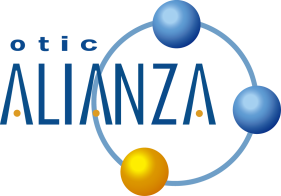 ANEXO N°1INFORMACIÓN DEL LLAMADO A LICITACIÓNOTIC: Centro de Intermediación para el Desarrollo de las Personas en el Trabajo – OTIC ALIANZAFinanciamiento del Programa. El Programa de Becas de Capacitación es financiado con recursos del denominado “Fondo de Becas Laborales” definido en el Decreto N°122, del 30 de marzo, de 1999, del Ministerio del Trabajo y Previsión Social. Para tales efectos, los recursos disponibles para el financiamiento de este llamado a licitación corresponderán a la suma total de $ 366.538.303 (Trescientos sesenta y seis millones quinientos treinta y ocho mil trescientos tres pesos). La adjudicación de cursos se realizará hasta agotar la disponibilidad de estos recursos.Fecha y lugar de venta de Bases.Las bases estarán disponibles para su venta desde el día 29 de octubre, hasta el día 19 de noviembre hasta las 14:00 Hrs., pueden ser adquiridas en forma digital previo envío de respaldo de depósito y/o transferencia, Cuenta corriente N°00-170-05826-03, Banco de Chile a nombre de OTIC Alianza, RUT.:74.701.100-1, en conjunto de los datos de la OTEC (Razón Social, RUT, Teléfono de contacto Email y nombre de persona encargada).Al correo danyhuayna@otic-alianza.com; y con copia a : mauricioaguila@otic-alianza.com,   Este debe indicar en Asunto: “Compra base 1er llamado programa becas”.Consultas y Aclaraciones a las Bases.Los OTEC podrán efectuar consultas y aclaraciones a las presentes Bases Administrativas a través del correo:  mauricioaguila@otic-alianza.com  desde el 29 de  octubre  al  15  de noviembre del 2021 hasta las 14:00 Hrs., (solo días hábiles), las consultas serán respondidas por el OTIC a todos quienes compraron  las bases en por medio de depósito o transferencia electrónica a la cuenta de OTIC Alianza. Fuera de este plazo no se recibirán consultas.Formato de presentación de propuestas.La presentación de la propuesta será de forma digital a través de un archivo comprimido Dropbox y/o We Transfer remitido al correo mauricioaguila@otic-alianza.com (solo recepción de propuestas). La cual debe considerar toda la documentación imprescindible para la postulación, tanto la documentación legal como la propuesta técnica y sus Anexos complementarios, requeridos en las bases administrativas. Cada una de las carpetas digitales debe estar identificadas. Solo se aceptará un Email por OTEC, que contenta la totalidad de los documentos, No podrán remitir rectificaciones, el 1er recibido con la propuesta del oferente será la considera para el proceso de la apertura.Plazo de postulación.Las propuestas serán recibidas hasta el 22 de noviembre del 2021 a las 14:00 Hrs, dirigidas a Mauricio Águila, Director Ejecutivo en el Asunto razón social de la OTEC – 1er llamado de becas.Apertura de las propuestas.Las propuestas serán abiertas el día 23 de noviembre de 2021 a las 11:00 horas, mediante plataforma ZOOM ,ante la presencia de un(a) Ministro de Fe del SENCE. El link de acceso se les enviara a los OTEC, posterior a la recepción de propuestas por medio del Email mauricioaguila@otic-alianza.comGlosa de la Garantía de fiel cumplimiento a presentar para el Proceso de Firma de Contratos.Para garantizar el fiel, oportuno y total cumplimiento del(los) curso(s) adjudicado(s) en la Licitación N° 1 año 2021 a nombre de Centro de Intermediación para el Desarrollo de las Personas en el Trabajo OTIC- Alianza, RUT.: 74-701.100-1, del Programa de Becas Laborales iniciativa “Plan Nacional de Alfabetización Digital para el año 2021” de las obligaciones laborales y previsionales de sus trabajadores, incluye el pago de multas aplicadas”.Facturas.El pago de la(s) actividad(es) contratada(s) se hará contra entrega de facturas por parte del OTEC, las cuales deberán ser emitidas, a nombre del Centro de Intermediación para el Desarrollo de las Personas en el Trabajo - OTIC Alianza, Rut N° 74.701.100-1, estas deben ser enviadas al correo: danyhuayna@otic-alianza.com, con la documentación requerida según bases administrativas Cronograma de licitación______________________________________________________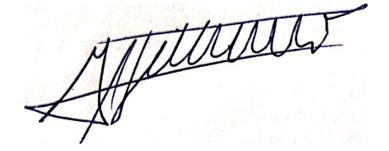 Mauricio Águila, DIRECTOR EJECUTIVO OTIC- ALIANZA28-10.2021Programa Becas Laborales.Plan Nacional de Alfabetización Digital 2021ActividadFecha InicioFecha de TérminoPublicación del llamado a licitación por parte del OTIC29.10.2122.11.21Venta de bases (sólo los días hábiles de lunes a viernes)29.10.2119.11.21Inicio y Término de consultas a las bases29.10.2115.11.21Publicación de respuestas y aclaraciones15.11.2118.11.21Recepción de ofertas29.10.2122.11.21Apertura de las Propuestas23.11.2123.11.21